Vedlegg 2. RessurslisterFelles plan for Evakuerte- og pårørendesenter (EPS) i InnlandetEgne ressurslister er utarbeidet for følgende: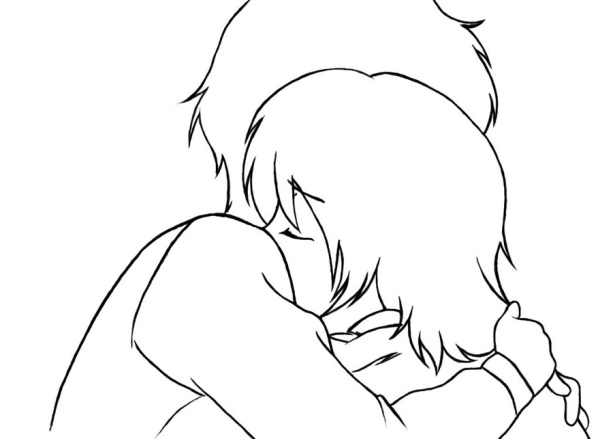 Ressurspersoner og kompetanse ved EPSLokaler og fasiliteter ved EPS tilknyttet hotell-/overnattingsmuligheterLokaler og fasiliteter ved EPS som IKKE er tilknyttet hotell-/overnattingsmuligheterUtstyrFysisk organisering av EPS – Lay-out1. Ressurspersoner og kompetanse ved EPSLista omfatter en oversikt over det personell som anses nødvendig ved et fullt bemannet EPS, samt anbefalt/ønsket kompetanse hos personellet. Kommunen og politiet må selv sørge for å ha nødvendig oversikt og kontaktinformasjon i sine varslingslister på det personellet som er tiltenkt roller og oppgaver ved EPS.De angitte antall personer er basert på et EPS hvor en kan forvente ca. 50 – 100 evakuerte. Pårørende kommer i tillegg. Antallet pårørende vil kunne variere betydelig avhengig av type hendelse, hvem som er involvert, hvor de kommer fra osv. Det samme gjelder når de pårørende kan forventes å ankomme EPS i forhold til de evakuerte. Det er derfor vanskelig å dimensjonere de totale ressursbehovene konkret.Ressurslistene tar utgangspunkt i ca. en pårørende pr. evakuerte, altså 50 – 100 personer. Med dette som utgangspunkt, vil bemanningsbehovet fra kommunen være på ca. 13 - 23 personer pluss 1 – 2 psykososiale kriseteam (PKT) og ca. 10 - 11 personer fra politiet. I tillegg kommer personell etter behov fra andre organisasjoner, herunder tilknyttet personell fra eier/virksomhet ved lokalene som benyttes.Bemanningen må økes og tilpasses dersom antallet evakuerte og pårørende øker. Det samme gjelder ved forventet varighet på mer enn 12 – 16 timer og over flere dager (vaktordninger, turnus). I nøkkelroller og til oppgaver som kan kreve spesiell kompetanse, bør kommunen og politiet sørge for å ha reserver/stedfortredere i sine varslingslister. Dette i tillegg til de anbefalte antall som er angitt i ressurslistene.1)Rolle – org.: Refererer til hvilke plass i organisasjonen ved EPS rollen hører hjemme, se planen kap. 3.4.2)Ansvar: K = Kommunen. P = Politiet. L = Eier, virksomhet ved Lokalene. Antall: Tallene angir antall personer.2. Lokaler og fasiliteter ved EPS tilknyttet hotell-/overnattingsmuligheterRessurslistene omfatter rombehov og behov for andre fasiliteter hvor en forventer at EPS må være operativt mer enn 12 – 16 timer og hvor en må forvente at det vil være behov for overnatting. I slike tilfeller bør EPS etableres i lokaler som er direkte eller nært tilknyttet muligheter for overnatting og mer permanente muligheter for forpleining (spisested som kafé, restaurant, kantine).Politiet er ansvarlig for varsling av eier/virksomhet dersom lokalene ikke tilhører kommunen selv. Forberedelser og klargjøring skjer i samsvar med inngått avtale, der hvor slik avtale finnes. B:S mener det skal stå/ (denne må endres eller fjernes da vi i flere regioner ikke har avtaler med hotellene). Kommunen er selv ansvarlig for varsling og klargjøring dersom egne lokaler benyttes.Rom og fasiliteter i tabellen er dimensjonert ut fra ca. 50 – 100 evakuerte og tilsvarende antall pårørende.*Tanken er at samlingsrom for evakuerte kun er for evakuerte. Samlingsrom for pårørende og evakuerte er åpent for begge gupper. Dvs. de evakuerte kan bevege seg over i området hvor de pårørende tas i mot, og det vil på den måten være mulig selv å oppsøke gjenforening. Oppholdsrom for evakuerte skal imidlertid være skjermet mot pårørende.** EPS som ikke er knyttet direkte til et overnattingssted med tilhørende fasiliteter for tilberedning av mot og forpleining bør kun benyttes i situasjoner der antall mennesker som er omfattet av hendelsen er begrenset (oppad til ca. 50 evakuerte pluss pårørende) og der man forventer at behovet for overnatting er minimal (evt. at transport til overnattingssted arrangeres ved behov).3. Lokaler og fasiliteter ved EPS som IKKE er tilknyttet hotell-/overnattingsmuligheterDersom hendelsen er av mindre omfang (inntil 50 evakuerte og pårørende i tillegg) og man antar at behov for overnatting er minimal, kan lokaler som ikke er knyttet til overnattingssted benyttes. For eksempel et kommunalt forsamlingslokale eller lignende. Det vil da være nødvendig med eget personell som ivaretar sanitære fasiliteter og andre driftsoppgaver knyttet til bygningen og infrastrukturen, f.eks. personell som fra før er knyttet til/har sin arbeidsplass på stedet.Bistand til bl.a. forpleining kan innhentes/rekvireres fra frivillige lag og foreninger. Kommunen må ha en ansvarlig (leder) for forpleining. Leder EPS-K bør ha anvisningsmyndighet for anskaffelser og innkjøp knyttet til forpleining.Lokalenes beliggenhet bør være slik at det er gode adkomstmuligheter for alle typer kjøretøy og tilstrekkelig plass for parkering. Det er en fordel med nærhet til buss- og eller togforbindelse.*Ved forventet mindre lavere antall evakuerte og pårørende, og samtidig bruk av mindre lokaler med færre fasiliteter, vil det ofte ikke være mulig å gjennomføre adskilt mottak og registrering fullt ut. Mottak, registrering og gjenforening må i alle tilfelle tilpasses de fysiske muligheter og begrensninger valgt lokale gir.4. Utstyr4.1 Felles utstyr for større hendelser i Gjøvikregionen(varierer i ulike regioner)Se på antall av utstyr, i samsvar med kap. 4.2I tillegg til personell, kompetanse, lokaler, fasiliteter og infrastruktur, vil det i tillegg være nødvendig med diverse utstyr som bør være fast plassert, lett tilgjengelig og mobilt:Kofferter eller egnede transportkasser med følgende utstyr er utplassert hos politiet på Gjøvik:5 sett av dette planverket i papirform2 stk. A1 - Organisasjonskart EPS med ”tegnforklaring” (roller, funksjoner, forkortelser)30 stk registreringsskjema hhv. Evakuerte og pårørende (60 stk. til sammen)15 stk registreringsskjema – INN - UT10 stk. skriveunderlag500 sett med (laminerte) akkrediteringsmerker med snor eller klips for hhv. evakuerte og pårørende merket:E1 – E200 (røde kort eller rød tekst)P1 – P200 (grønne kort eller grønn tekst)Skilt/merker (laminerte) for EPS:2 stk. «Inngang Evakuerte»2 stk. «Inngang Pårørende»2 stk. «Registrering Evakuerte»2 stk. «Registrering Pårørende»3 stk. «Informasjonspunkt»3 stk. «Samtalerom»3 stk. «Stille - Hvilerom»2 stk. «Møterom»2 stk. «Møterom - Ledelse EPS (KO)»3 stk. «Bespisning»4 stk. ”Toaletter”10 stk. blanke (til å kunne skrive på ved behov)20 stk. penner (blå eller svarte)12 stk. tusjer (3 sorte, 3 røde, 3 blå, 3 grønne)3 stk. flip-over blokker3 stk. ruller med tape3 stk. ruller med sperrebånd2. stk. ruller med klistrelapper for navnemerking av  personell ved EPS30 stk. vester (blå eller grønne) med teksten «Personell EPS»*2 stk. vester (blå eller grønne) med teksten «Leder EPS»*5 stk. vester (blå eller grønne) med teksten «Enhetsleder EPS»*Mobilladere for ulike typer mobil/digitale enheter*Kommunene, PKT og politiet forutsettes ellers å ha egen merking/uniformering, vester, trøyer eller tilsvarende som lett identifiserer de slik at de skiller seg ut fra de evakuerte og pårørende.Politiet er ansvarlig for oppdatering, vedlikehold og etterfylling av utstyr.4.2 Utstyr for mindre hendelser utplassert i hver enkelt kommuneHver enkelt kommune forutsettes selv å ha en utstyrskasse med 1/3 av samme innhold som nevnt i kap. 4.1.Akkreditteringskort: Tildele hver enkelt kommune egen, unike nummerserie.GK: 201 – 250VTK: 251 – 300Osv.5. Fysisk organisering av EPS – PrinsippskisseFiguren viser hvordan EPS i prinsippet kan (og bør) organiseres og bemannes rent fysisk, herunder behov for rom og andre nødvendige fasiliteter. 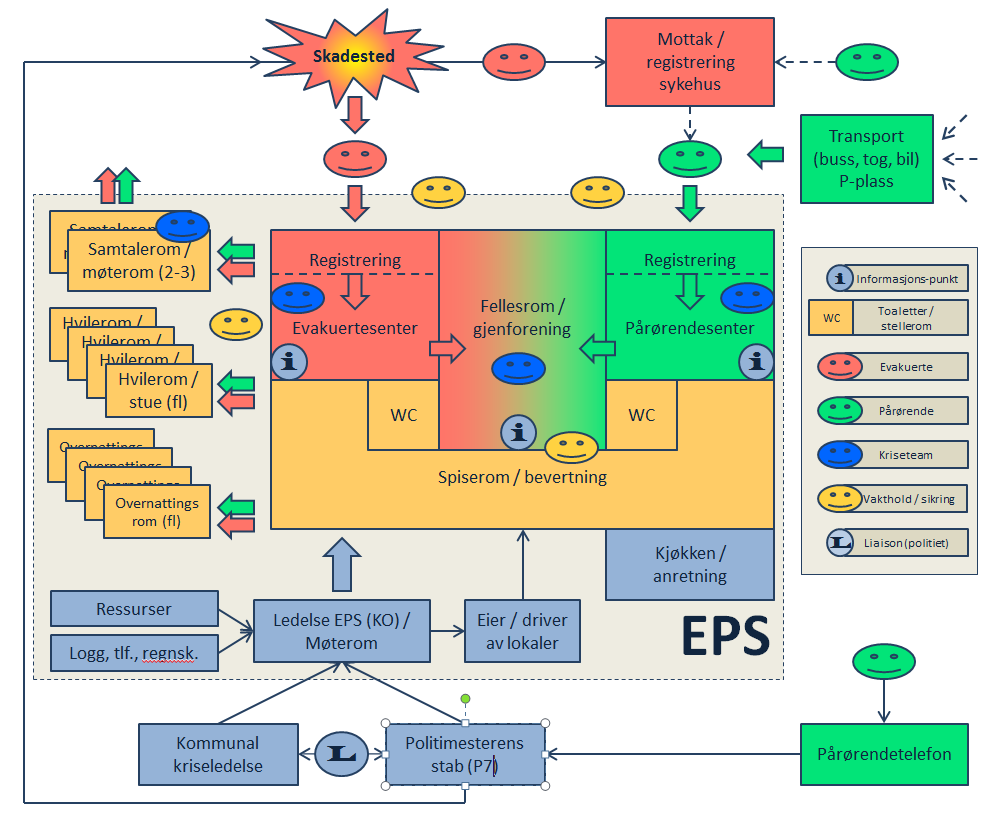 Rolle – org.1)KompetanseOppgaveAnsvar(K / P / L)og antall2)MerknadOverordnet ledelse ved EPS, staber (delt ansvar kommunen – politiet)Overordnet ledelse ved EPS, staber (delt ansvar kommunen – politiet)Overordnet ledelse ved EPS, staber (delt ansvar kommunen – politiet)Overordnet ledelse ved EPS, staber (delt ansvar kommunen – politiet)Overordnet ledelse ved EPS, staber (delt ansvar kommunen – politiet)Overordnet ledelse ved EPS, staber (delt ansvar kommunen – politiet)Leder EPS-K (kommunen)Leder EPS-P (politiet) Leder EPS-K (kommunen)Leder EPS-P (politiet) Ledererfaring. løsningsorientert, beslutningsdyktigSe tiltakskort Leder EPS-K/P.Opprette og organisere EPS. Sammen lede EPS.K 1P 1Sidestilt ansvar.Administrative oppgaverAdministrative oppgaverAdministrative oppgaverAdministrative oppgaverAdministrative oppgaverAdministrative oppgaverLoggførerLoggførerSekretær, systematisk, strukturertLoggføre alle formelle henvendelser og hendelser, avgjørelser og beslutninger.Bistå med øvrige administrative oppgaver (K).K 1 + 1P 1Kommunen og politiet fører hver sin logg.Kommunen bistår for øvrig.Lokaler *Lokaler *Lokaler *Lokaler *Lokaler *Lokaler *Eier, driver av lokalerEier, driver av lokalerBeslutnings-myndighetKontaktperson og bindeledd mellom Ledere EPS og eieren, virksomheten.Kontaktperson og bindeledd mellom Ledere EPS og eieren, virksomheten.* Ref. avtale med eier, driver.IKT-bistand - lokalerIKT-bistand - lokalerIKT-kunnskaperBistå med at IKT-teknisk infrastruktur i lokalene fungerer (L).L 1Personellet må være tilgjengelig og kunne komme til ved behov.IKT-bistand – mobilt utstyrIKT-bistand – mobilt utstyrIKT-kunnskaperBistå med at hhv. kommunens og politiets IKT-utstyr fungerer.K 1 P 1Personellet må være tilgjengelig og kunne komme til ved behov.Ansvarlige for forpleining/Innkvartering.Hygieniske forhold i lokaleneAnsvarlige for forpleining/Innkvartering.Hygieniske forhold i lokaleneErfaring fra forpleining, renholdBistå eier, driver av lokalet med forpleining / innkvartering.Dersom lokale med virksomhet og overnattingsmulighet ikke benyttes; se tiltakskort.Husk forpleining til hjelperne!K 1 (leder)L 6 – 8(K* dersom ikke hotell eller annet eksternt lokale med personell benyttes)*Lag og foreninger kan bistå med personell.PersonellressurserPersonellressurserPersonellressurserPersonellressurserPersonellressurserPersonellressurserPersonellressurser, medhjelpere- Frivillige lag og foreninger- Sivilforsvaret (SF)- Heimevernet (HV)Løsnings-orientert, handlingsdyktig, medmenneske-lig, gjerne helse- og omsorgs-kompetanseLøsnings-orientert, handlingsdyktig, medmenneske-lig, gjerne helse- og omsorgs-kompetanseBistå psykososiale kriseteam med å ivareta evakuerte og pårørende – mental og fysisk helse - nærhet og omsorgBistå med å bevare ro og orden inne ved mottak og ES og PS.Bistå med forpleining.Bistå med vakthold og sikring. Bistå enhetene og ledelsen med forskjellige oppgaver etter behov.Delt ansvar K og P.Politiet rekvirerer primært.Antall etter behovHvem som brukes hvor bør vurderes ut fra behov, kompetanse og egnethet.Representanter fra trossamfunn, og livssyns-organisasjonerKjenne kultur, religion, språkKjenne kultur, religion, språkBistå med kulturelle, religiøse og etiske spørsmål og behov. Tolketjeneste.Gi særlig oppmerksomhet til pårørende som har behov for det. Bistå i arbeid med å overbringe dødsbudskap.Delt ansvar K og P.Kontaktpunkter må inngå i kommunens og politiets varslingslister. Evt. personell i PKT.Rolle – org.1)KompetanseOppgaveAnsvar(K / P / L)og antall2)MerknadEnheter ved EPSEnheter ved EPSEnheter ved EPSEnheter ved EPSEnheter ved EPSEvakuertesenter (ES) (ansvar kommunen)Evakuertesenter (ES) (ansvar kommunen)Evakuertesenter (ES) (ansvar kommunen)Evakuertesenter (ES) (ansvar kommunen)Evakuertesenter (ES) (ansvar kommunen)Enhetsleder for ESLedererfaring Se tiltakskort for enhet – ES.Bistå Leder EPS-K. Opprette, lede og drifte ES.K 1Ledelse for ES kan slås sammen med ledelse for PS.Bemanning ES - PKTTverrfaglig kompetanseSe tiltakskort for PKT.K 1 – 2 team**Bemanning fordeles med PS.POSOM kan suppleres med hjelp og støtte fra annet personell (eks. Røde Kors, Norsk Folkehjelp, m.fl.), se Personellressurser.POSOM kan suppleres med hjelp og støtte fra annet personell (eks. Røde Kors, Norsk Folkehjelp, m.fl.), se Personellressurser.POSOM kan suppleres med hjelp og støtte fra annet personell (eks. Røde Kors, Norsk Folkehjelp, m.fl.), se Personellressurser.K – etter behovPårørendesenter (PS) (ansvar kommunen)Pårørendesenter (PS) (ansvar kommunen)Pårørendesenter (PS) (ansvar kommunen)Pårørendesenter (PS) (ansvar kommunen)Pårørendesenter (PS) (ansvar kommunen)Enhetsleder for PSLedererfaringSe tiltakskort for enhet – PS.Bistå Leder EPS-K. Opprette, lede og drifte PS.K 1Ledelse for PS kan slås sammen med ledelse for ES.Bemanning PS - PKTTverrfaglig kompetanseSe tiltakskort for PKT.K 1 – 2 team**Bemanning fordeles med ES.PKT kan suppleres med hjelp og støtte fra annet personell (eks. Røde Kors, Norsk Folkehjelp, m.fl.), se Personellressurser.PKT kan suppleres med hjelp og støtte fra annet personell (eks. Røde Kors, Norsk Folkehjelp, m.fl.), se Personellressurser.PKT kan suppleres med hjelp og støtte fra annet personell (eks. Røde Kors, Norsk Folkehjelp, m.fl.), se Personellressurser.K – etter behovEnhet for mottak, registrering (ansvar politiet)Enhet for mottak, registrering (ansvar politiet)Enhet for mottak, registrering (ansvar politiet)Enhet for mottak, registrering (ansvar politiet)Enhet for mottak, registrering (ansvar politiet)Dersom ES og PS etableres som (fysisk) adskilte enheter, må mottak og registrering tilpasses dette, evt. med dobbelt organisering og bemanning.Dersom ES og PS etableres som (fysisk) adskilte enheter, må mottak og registrering tilpasses dette, evt. med dobbelt organisering og bemanning.Dersom ES og PS etableres som (fysisk) adskilte enheter, må mottak og registrering tilpasses dette, evt. med dobbelt organisering og bemanning.Dersom ES og PS etableres som (fysisk) adskilte enheter, må mottak og registrering tilpasses dette, evt. med dobbelt organisering og bemanning.Dersom ES og PS etableres som (fysisk) adskilte enheter, må mottak og registrering tilpasses dette, evt. med dobbelt organisering og bemanning.Enhetsleder for mottak, registreringGode skrive-ferdigheter, systematisk og strukturertSe tiltakskort for enhet - mottak og registrering.Opprette, lede og gjennomføre registrering av evakuerte og pårørende.Politiet har eget system for registrering og overordnet ansvar.P 1/2Ledelsen deles evt. mellom to fra politiet.MedarbeidereGode skrive-ferdigheterBistå med registrering.K 2/4Kommunen bistår politiet.Mottak av evakuerte og pårørende – ute (ved behov)Løsnings-orientert, med-menneskeligVeilede evakuerte og pårørende ute og vise de inn.Bidra til å bevare ro og orden ute. Sørge for at uvedkommende ikke kommer inn i lokalene(se evt. enhet for vakthold og sikring)K 2/4Kommunen bistår politiet.Rolle – org.1)KompetanseOppgaveAnsvar(K / P / L)og antall2)MerknadEnhet for informasjon (ansvar politiet)Enhet for informasjon (ansvar politiet)Enhet for informasjon (ansvar politiet)Enhet for informasjon (ansvar politiet)Enhet for informasjon (ansvar politiet)Enhetsleder for informasjon.Medieerfaring, god på komm-unikasjon, (fordel med IKT-kunnskaper)Se tiltakskort for enhet - informasjon.Opprette, lede og gjennomføre informasjon- og kommunikasjonstiltak.P 1Informasjons- medarbeidereMedieerfaring, god på kommunikasjonBistå politiet ved informasjons-håndtering, herunder overfor medieneK 2Kommunen bistår politiet.Enhet for vakthold og sikring (ansvar politiet)Enhet for vakthold og sikring (ansvar politiet)Enhet for vakthold og sikring (ansvar politiet)Enhet for vakthold og sikring (ansvar politiet)Enhet for vakthold og sikring (ansvar politiet)Enhetsleder for vakthold, sikring.Se tiltakskort for enhet – vakthold, sikring.P 1Vakter.Adgangskontroll.Gjennomføre vakthold ved EPS. Sikre og beskytte EPS mot uvedkommende (publikum, presse, andre). Bistand fra sivilforsvaret (SF) eller heimevernet (HV).P 4+ SF+ HVBistand (fra hvem) dimensjoneres etter behov.Rom BruksområdeStørrelse/persontall/kapasitetUtstyr1 Mottak (hall/forrom til samlingsrom)Mottak evakuerteKapasitet for registrering av ca. 3 personer samtidig.Registreringsskranke/(stå)bord (evt. strømuttak for PC).1 Samlingsrom*Oppholdsrom evakuerte, forpleining, informasjon, åpent PKT-arbeid Ca. 50 – 100 personer. Stoler og bord. IKT-utstyr, informasjonstavle, adgang til 4 – 6 stk. toaletter. Mulighet til forpleining.1 Mottak (hall/forrom til samlingsrom)Mottak pårørendeKapasitet for registrering av ca. 3 personer samtidig.Registreringsskranke/(stå)bord (evt. strømuttak for PC).1 Samlingsrom / fellesrom for gjenforening*Oppholdsrom, pårørende og evakuerte, forpleining, informasjon, åpent PKT-arbeid Ca. 100 - 200 personer. Stoler og bord. IKT-utstyr, informasjonstavle, adgang til 4 – 6 stk. toaletter, (kan være de samme som for de evakuerte). Mulighet til forpleining.2-3 samtalerom (lite møterom, hotellrom)Samtalerom for lukket PKT-arbeid4 – 6 personer.Stoler/sitteplasser, bord (evt. seng).1 Møterom - KOFor Ledelse EPS, enhetsledelseMøterom for 10-15 personer. IKT-utstyr.(Flere) Hvilerom, stuer (mindre rom/ hotellrom)For evakuerte/ pårørende. Et antall egnede mindre rom (stuer) hvor evakuerte og pårørende kan trekke seg tilbake for iveratekelse av ulike behov. Hotellrom.For mindre grupper (eks. 2 – 10 personer).Sittemøbler, bord, belysning, utsyn.**Kjøkken og anretning (hvis ikke hotell benyttes)Tilberedning av mat for evakuerte, pårørende og hjelpemannskaperKapasitet for 100 – 200 personer.Ved begrenset kapasitet, kan bespisning skje ved flere bordsetninger.Kjøkken med tilhørende anretning som er stort nok slik at en kan forpleie 100 – 200 personer. Evt. tilrettelegging for tilkjørt mat.Generelt utstyr ved EPSFølgende utstyr bør forefinnes i alle lokaler som benyttes til EPS, enten ved at det er fast på stedet eller at det medbringes ved etablering (mobilt utstyr). For å dekke nødvendige behov, bør det ideelt sett være 3 sett av utstyret for hhv.:Ledelse EPS (KO)Evakuertesenter (ES)Pårørendesenter (PS) / Fellesrom for gjenforeningFølgende utstyr bør inngå:PC med internettilgangTV (evt. med opptaksmuligheter)Veggtavle/whiteboard/flip-over med tusjer/pennerProsjektor (fastmontert/mobil m/lerret (fast/mobilt)Rom BruksområdeStørrelse/persontall/kapasitetUtstyr1 Mottak (hall/forrom til samlingsrom)Mottak evakuerte/ pårørendeKapasitet for mottak av ca. 2 personer samtidigRegistreringsskranke/(stå)bord (evt. strømuttak for PC).1 Samlingsrom / fellesrom for gjenforening*Oppholdsrom evakuerte og pårørende, forpleining, informasjon, åpent PKT-arbeid Ca. 50 – 100 personer. Stoler og bord. IKT-utstyr, informasjonstavle, adgang til 2 – 3 stk. toaletter. Mulighet til forpleining.1-2 samtalerom (lite møterom)Samtalerom for lukket PKT-arbeid4 – 6 personer.Stoler/sitteplasser, bord (evt. seng).1 Møterom - KOFor Ledelse EPS, enhetsledelseMøterom for 8 - 12 personer.IKT-utstyr.(Flere) Hvilerom (mindre rom)For evakuerte/ pårørende.Et antall egnede mindre rom hvor evakuerte og pårørende kan trekke seg tilbake.For mindre grupper (eks. 2 – 6 personer)Sittemøbler, bord, belysning, utsyn. (Evt. seng/madrass, dyne/pledd, pute.)Kjøkken (hvis ikke overnattingssted benyttes)Tilberedning av mat for evakuerte, pårørende og hjelpemannskaperKapasitet for 50 – 100 personer.Ved begrenset kapasitet, kan bespisning skje ved flere bordsetninger.Kjøkken (med tilhørende anretning) som er stort nok slik at en kan forpleie 50 – 100 personer. Evt. tilrettelegging for tilkjørt mat.Generelt utstyr ved EPSFølgende utstyr bør forefinnes i alle lokaler som benyttes til EPS, enten ved at det er fast på stedet eller at det medbringes ved etablering (mobilt utstyr). For å dekke nødvendige behov, bør det ideelt sett være 2 (3) sett av utstyret for hhv.:Ledelse EPS (KO)Evakuertesenter (ES)Pårørendesenter (PS)3 sett dersom ES og PS etableres separatFølgende utstyr bør inngå:PC med internettilgangTV (evt. med opptaksmuligheter)Veggtavle/whiteboard/flip-over med tusjer/pennerProsjektor (fastmontert/mobil m/lerret (fast/mobilt)